Slovenská plavecká federácia, o. z.,VYHLASUJEVýberové konanie na obsadenie pozícieManažér reprezentácie SR v plávaní pre olympijský cyklus 2022 - 2024Náplň práceZabezpečuje všetky reprezentačné akcie pre seniorov a juniorov.Zúčastňuje sa reprezentačných akcií a podieľa sa na ich medializácii.Zodpovedá za vypracovanie kvalifikačných kritérií pre účasť reprezentantov na vrcholných podujatiach.Zodpovedá za vypracovanie RTC v príslušnom období a vypracovanie plánov reprezentácií na OH cyklus. Vedie evidenciu o reprezentantoch SR a pravidelne komunikuje s ich osobnými trénermi.Kontroluje dodržiavanie HŠP, podieľa sa oponentúrach HŠP reprezentantov.Komunikuje s rezortnými strediskami NŠCa VŠC Dukla.Sleduje rozpočet SPF v časti reprezentácia plávania, zodpovedá za dodržiavanie čerpania rozpočtu, pravidelne informuje viceprezidenta sekcie plávania a prezidenta SPF v otázkach čerpania rozpočtu. Predkladá správy o činnosti reprezentácie SR a pravidelne prispieva do sekcie „Reprezentácia“ na webovej stránke SPF.Spolupracuje pri tvorbe, vydávaní a úpravách interných noriem SPF týkajúcich sa reprezentácie SR.Zúčastňuje sa na zasadnutiach VSPL a trénersko-metodickej komisie, plní úlohy ktoré komisie stanovia v zmysle potrieb reprezentačných družstiev.Druh pracovného pomeru:Pracovný pomer na dobu určitú s možnosťou home office 20 + 20 hod./týždeň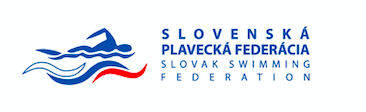 Mzdové podmienky (brutto):1200 EUR/mesiac (+ 60EUR/deň v prípade fyzickej účasti na reprezentačných akciách)Predpokladaný termín nástupu: 1.11.2021Miesto výkonu práce: sekretariát SPF (+ home office)
Kvalifikačné predpoklady:vysokoškolské vzdelanie I. stupňatréner plávania minimálne III. kvalifikačného stupňatrénerská prax v plaveckom športe minimálne 5 rokovvodičský preukaz skupiny „B“ 	znalosť anglického jazyka - B1, plynulá komunikácia slovom aj písmomĎalšie požadované odborné poznatky, schopnosti a osobnostné predpoklady:všeobecný prehľad o ekonomike a marketingu v športe, prehľad v oblasti predpisov SPF, pracovné skúsenosti z oblasti športu, ovládanie práce s PC (Word, Excel, Outlook, PowerPoint, Internet) na užívateľskej úrovni, organizačné schopnosti, komunikatívnosť, samostatnosť, odolnosť voči záťaži, schopnosť aplikovať najnovšie poznatky a informácie do metodickej a trénerskej praxe v slovenskom plaveckom športe.Zoznam požadovaných dokladov:Písomná žiadosť o zaradenie do výberového konania na funkciu Manažér reprezentácie SR v plávaní pre kategóriu seniorov a juniorov pre olympijský cyklus 2022 - 2024Kópia vysvedčenia, diplomu alebo iného rovnocenného dokladu o najvyššom dosiahnutom vzdelaní.Odpis dokladu alebo čestné vyhlásenie, ktorým uchádzač preukazuje ovládanie cudzieho jazyka (preskúšanie anglického jazyka na základe ústneho pohovoru v AJ)Profesijný štruktúrovaný životopis, vrátane prehľadu trénerskej, prípadne i manažérskej praxe, publikačnej činnosti v oblasti športu.Výpis z registra trestov /nemusíte predkladať, ak ste registrovaný ako športový odborník v zdrojovej evidencii SPF/.Súhlas so spracovaním osobných údajov pre účely výberového konania podľa zákona č. 122/2013 Z.z. o ochrane osobných údajov v znení neskorších predpisov.Predstava organizačnej, obsahovej činnosti reprezentačných družstiev na obdobie olympijského cyklu (2022 – 2024) s výhľadom možnej účasti vybraných reprezentantov na OH 2024, 2028 v rozsahu maximálne 5 strán formátu A4.Predstava koncepcie RTC na obdobie 2022/2023 v rozsahu maximálne 3 strán formátu A4.Dátum doručenia žiadosti spolu s požadovanými dokladmi:Najneskôr 22. 10. 2021 do 14.00Poštou, v obálke s označením „Výberové konanie“, na adresu:   Slovenská plavecká federácia, Za kasárňou 1, 831 03 BratislavaOsobne, v obálke s označením „Výberové konanie“, na sekretariát SPF: Slovenská plavecká federácia, Za kasárňou 1, BratislavaElektronicky na e-mail:  	prezident@swimmsvk.sk,prochazka@swimmsvk.sksekretariat@swimmsvk.sk, Termín osobného pohovoru sa uskutoční dňa 28.10.2021 (štvrtok) približne o 09:00 hod. na Sekretariáte SPF alebo formou online stretnutia cez aplikáciu ZOOM. Záujemcovia o výberové konanie budú e-mailom oboznámený o presnom termíne.
Výberová komisia:PaedDr. Karel Procházka, PhD. - Viceprezident pre plávanie (poverený vedením seniorskej reprezentácie) - predseda komisie, Ing. Ivan Šulek - prezident SPF, Mgr. Dagmar Krausová - 2 člen Rady SPF za plávanieMgr. Matúš Putala, PhDMgr. Rastislav Hlavatý, PhD